1	Introducción1.1	Desde la reunión de 2017 del Consejo, el Grupo de Trabajo del Consejo de la UIT sobre la CMSI (GTC-CMSI) se ha reunido en dos ocasiones. La 31ª reunión se celebró los días 19 y 20 de septiembre de 2017 y la 32ª reunión los días 24 y 25 de enero de 2018. El mandato del GT-CMSI figura en el Anexo a la Resolución 1332 (modificada en 2016) del Consejo, adoptada en la novena Sesión Plenaria del Consejo de 2016. Asistieron a la reunión más de 70 delegados, representantes de Estados Miembros de la UIT y Miembros de Sector. Se examinaron 35 documentos. Presidió las reuniones el Prof. Dr. Vladimir Minkin (Federación de Rusia), Presidente del GT-CMSI. Se nombraron Vicepresidentes del GT-CMSI a la Sra. Janet Umutesi (Rwanda), Sra. Clarisa Estol (Argentina), Sr. Mansour Al-Qurashi (Arabia Saudita), Sra. Nermine El Saadany (Egipto), Sr. Cai Guolei (China) y Sr. Ghislain de Salins (Francia).1.2	En el presente documento se indican una seria de recomendaciones formuladas por el GT-CMSI al Consejo-18. Los informes resumidos de las 31ª y 32ª reuniones, documentos WG-WSIS-31/19 y WG-WSIS-32/18 respectivamente, figuran en el sitio web del GT-CMSI.2	Actividades de la UIT relativas a la facilitación, la aplicación y el seguimiento de la CMSI, en particular las previstas con arreglo a los Planes Operacionales de la UIT2.1	En las 31ª y 32ª reuniones del GT-CMSI se examinaron los documentos siguientes: Updates on the ITU Contribution to the Implementation of WSIS Outcomes, taking into account the 2030 Agenda for Sustainable Development (2017 Report) (WG-WSIS-31/7); Updated ITU Roadmaps for WSIS Action Line C2, C5, C6 (WG-WSIS-31/6); WSIS Forum (2017/2018) (WG-WSIS-31/15); Regional activities towards alignment of WSIS/SDG processes; WSIS-SDG Matrix: Updates (WG-WSIS-31/4); WSIS Stocktaking Process (2017/2018) (WG-WSIS-31/10, WG-WSIS-31/3); WSIS Project Prizes (2017/2018) (WG-WSIS-31/11, WG-WSIS-31/2; UN Group on the Information Society (UNGIS) (WG-WSIS-31/5); World Telecommunication and Information Society Day (2017/2018) (WG-WSIS-31/13): Partnership on Measuring the ICT for Development (WG-WSIS-31/14): WSIS Fund in Trust (WG-WSIS-31/9); Contribution from Venezuela WG-WSIS-31/17); Updates on the ITU Contribution to the Implementation of WSIS Outcomes (2017 Report, taking into account the 2030 Agenda for Sustainable Development (WG-WSIS-32/3; WG-WSIS-32/15); WSIS Action Lines Roadmaps C2, C5, C6 (Updated 2017) (WG-WSIS-32/12); WSIS Forum (2018) (WG-WSIS-32/2); Regional activities towards alignment of WSIS/SDG processes; WSIS Action Lines and SDGs (WSIS-SDG Matrix) (WG-WSIS-32/9); WSIS; Stocktaking Process (2018) (WG-WSIS-32/5); WSIS Prizes (2018) (WG-WSIS-32/6); UN Group on the Information Society (UNGIS) (WG-WSIS-31/5);World Telecommunication and Information Society Day (2018) (WG-WSIS-32/7); Partnership on Measuring ICT for Development (WG-WSIS-32/8); WSIS Fund in Trust (WG-WSIS-32/4).2.2	En sus 31ª y 32ª reuniones, el GT-CMSI tomó nota de todos los documentos con satisfacción y convino en formular una serie de observaciones y sugerencias que se integraron en los resúmenes de las reuniones (WG-WSIS-31/19 y WG-WSIS-32/18).2.3	Basándose en los resultados de las contribuciones presentadas a las 31ª y 32ª reuniones, el Grupo tomó nota con satisfacción de todos los documentos y formuló las siguientes observaciones y recomendaciones al Consejo-18:a)	Foro de la CMSI de 2017i)	Se apreciaron los resultados del Foro de la CMSI de 2017, en particular se consideró muy útil la clara relación entre cada sesión con las líneas de acción de la CMSI y también un buen ejemplo para la CMDT en cuanto forma de orientar a los participantes a vincular las TIC con los ODS, utilizando o creando matrices o gráficos similares.ii)	El Foro de la CMSI de 2017 se consideró una buena plataforma para el intercambio de conocimientos y prácticas idóneas y forjar alianzas. La secretaría solicitó incluir detalles de la Exposición y Foro de la CMSI de 2017 en el documento informativo WG-WSIS-31/8.iii)	Se instó a la Secretaría a seguir reforzando los vínculos entre las actividades del Foro de la CMSI y los ODS.b)	Foro de la CMSI de 2018i)	Se instó a los Miembros de la UIT a:•	asistir y participar en el Foro de la CMSI de 2018, previsto para los días 19-23 de marzo, titulado "Aprovechar las tecnologías de la información y la comunicación (TIC) con miras a la construcción de unas sociedades de la información y el conocimiento que propicien la consecución de los Objetivos de Desarrollo Sostenible (ODS)", al nivel más alto posible, contribuyendo a la vía de alto nivel, con el fin de destacar el papel esencial que desempeñan las TIC/líneas de acción de las CMSI para el cumplimiento de los ODS;•	participar activamente en el orden del día y el programa del evento a través del proceso de consultas abiertas, antes del 30 de enero de 2018;•	identificar universidades y grupos de jóvenes programadores a participar en el hackatón "Programar contra el hambre" que tendrá lugar durante el Foro de la CMSI de 2018 y, en la medida de lo posible, patrocinar su participación en el hackatón;•	contribuir a financiar la organización del foro, teniendo en cuenta los lotes de asociación propuestos por la Secretaría.ii)	Los Miembros apreciaron todos los esfuerzos realizados e información recibida para los preparativos del Foro de la CMSI de 2018.iii)	Se pidió a la Secretaría que:•	colabore estrechamente con las oficinas regionales de la UIT con el fin de recabar contribuciones para el proceso de consultas abiertas del Foro de la CMSI de 2018, el Inventario de la CMSI y los Premios de la CMSI;•	suministre información sobre las actividades de la UIT en el Foro de la CMSI, en particular cómo las actividades de la UIT están ayudando a implementar las líneas de acción de la CMSI y la Agenda 2030 para el Desarrollo Sostenible.iv)	Se instó a la Secretaría a:•	organizar una sesión informativa en la PP-18 como parte de la Agenda y el Programa del Foro de la CMSI de 2018;•	preparar la celebración de los 15 años de aplicación del Plan de Acción de Ginebra durante el Foro de la CMSI de 2018;•	presentar los resultados del Foro de la CMSI de 2018 al Foro político de Alto Nivel de 2018;•	estudiar la posibilidad de ofrecer interpretación en los seis idiomas de las Naciones Unidas en las diversas sesiones. Se propuso además que se procediera a traducir las páginas web del Foro de la CMSI, en particular, la información y el formulario de inscripción, la información y el formulario de Premio de la CMSI, la página principal del Foro de la CMSI, la página acerca de, la del concurso de fotografía y la del proceso de consultas abiertas;•	colaborar estrechamente con las Oficinas Regionales de la UIT en la creación de la agenda y el programa del Foro de la CMSI de 2018;•	informar sobre las actividades de la UIT en el Foro de la CMSI, en particular cómo las actividades de la UIT ayudan a implementar las líneas de acción de la CMSI y la Agenda 2030 para el Desarrollo Sostenible.c)	Premios de la CMSI de 2018i)	Se instó a los Miembros de la UIT a designar proyectos, antes del 2 de enero de 2018, para los Premios de la CMSI de 2018, que otorgan el reconocimiento internacional de los proyectos que destacan la relación entre las líneas de Acción de la CMSI y los ODS.ii)	Los Miembros agradecieron la presentación de más de 600 proyectos para el concurso de los Premios de la CMSI de 2018.iii)	Se alentó a los Miembros a promover la participación de los actores en el proceso de votación.iv)	Se pidió a la Secretaría que desplegara esfuerzos adicionales para organizar una sesión especial para los antiguos ganadores y campeones de los premios de la CMSI durante el Foro de 2018.d)	Inventario de la CMSIi)	Se instó a los Miembros de la UIT a compartir prácticas idóneas en el inventario de la CMSI, destacando la relación entre las líneas de acción de la CMSI y los ODS antes del 9 de febrero de 2018.ii)	Se pidió a la Secretaría que incluyera los resultados de las iniciativas regionales en el informe sobre el inventario de la CMSI.iii)	Se pidió a la Secretaría que:•	investigue los mecanismos para analizar la incidencia de los proyectos comunicados a la base de datos del inventario de la CMSI;•	refuerce las comunicaciones e hiciera más interactiva la plataforma del inventario, lo que alentará a las partes interesadas a participar activamente y utilizar mejor los diversos servicios y productos facilitados;•	organice talleres en el Foro de la CMSI de 2018 sobre el proceso de inventario de la CMSI y que presentara un resumen para la próxima reunión del GT-CMSI.e)	Hojas de ruta de la UIT para las líneas de acción C2, C5 y C6 de la CMSI: Se pidió a la Secretaría que actualizase las hojas de ruta teniendo en cuenta los resultados de la CMDT-17 y la Agenda 2030 para el Desarrollo Sostenible.f)	Fondo Fiduciario para la CMSI: Se invitó a los Miembros y todas las partes en la CMSI a contribuir al Fondo Fiduciario para la CMSI y a investigar los lotes de asociación del Foro de la CMSI de 2018 presentados por la Secretaría. Se agradeció y reconoció a los asociados confirmados del Foro de la CMSI de 2018, en los que cabe citar a Japón, Polonia, Ruanda, Suiza, Emiratos Árabes Unidos, ICANN, IEEE e INWES.g)	Actividades regionales para la aplicación de los resultados de la CMSIi)	Se pidió a la Secretaría que preparase una propuesta para reforzar, a través de las oficinas regionales/zonales y de otras organizaciones regionales de telecomunicaciones pertinentes, la coordinación regional con las Comisiones Económicas Regionales y los Grupos Regionales de Desarrollo de las Naciones Unidas, así como todos los organismos de Naciones Unidas (en particular los que actúan de facilitadores de líneas de acción de la CMSI), en el marco del proceso de aplicación de los resultados de la CMSI y de la Agenda 2030 para el Desarrollo Sostenible, con el fin de:•	avanzar la armonización de los procesos de la CMSI y los ODS;•	reforzar la implantación de las TIC para los ODS, mediante el planteamiento Unidos en la acción de las Naciones Unidas;•	planificar marcos de asistencia al desarrollo de las Naciones Unidas, ejecutar proyectos multipartitos e interorganismos, reforzar la participación regional en el Foro de la CMSI, los Premios de la CMSI y el inventario de la CMSI.ii)	Se invitó a los Miembros a participar en los eventos regionales organizados por la UIT y organizaciones regionales sobre la CMSI y los ODS.iii)	Se pidió a la Secretaría que examinara, en el contexto de las líneas de acción de la CMSI y de los ODS, el potencial de transformación digital de la economía.iv)	Se pidió a la Secretaría que solicitara presentar información sobre las actividades concretas de la UIT en pro de los ODS y las líneas de acción de la CMSI para ayudar a los Miembros a elaborar los proyectos de plan estratégico y financiero.v)	Se pidió a la Secretaría que en estas actividades tomara en consideración los resultados de la CMDT-17.h)	Contribución de la UIT a la aplicación de los resultados de la CMSI (Informe de 2017), habida cuenta de la Agenda 2030 para el Desarrollo Sosteniblei)	Se instó a la Secretaría a reforzar la sección sobre la aplicación regional de los resultados de la CMSI, destacando los trabajos realizados en colaboración con las oficinas regionales/zonales, las organizaciones regionales de telecomunicaciones pertinentes y las Comisiones Económicas Regionales de las Naciones Unidas.i)	Matriz CMSI-ODSi)	Los Miembros apreciaron las acciones ulteriores y la ejecución de la matriz de la relación entre la CMSI y los ODS.ii)	Se instó a la Secretaría a seguir reforzando la aplicación efectiva en el terreno y evolucionar hacia una legislación basada datos empíricos.j)	Grupo de las Naciones Unidas sobre la sociedad de la información (UNGIS)i)	Se pidió a la Secretaría que proporcionara un documento sobre las actividades de UNGIS con información actualizada y las acciones previstas para la próxima reunión del GT-CMSI.k)	Alianza sobre la medición de las TIC para el Desarrolloi)	Se alentó a la Secretaría a que, en colaboración con las partes interesadas en la CMSI, contribuyera a los trabajos del Alianza Especial sobre ODS destinados a finalizar la lista temática de indicadores de TIC.ii)	Los indicadores de TIC incluidos en las estadísticas de la UIT son idénticos a los incluidos en los ODS. Se instó a los Estados Miembros a que hagan públicos esos datos relativos a indicadores que se recopilan a escala nacional. Algunos Estados Miembros manifestaron que las medidas previstas en la Resolución 8 (Rev. Buenos Aires, 2017) de la CMDT-17 se tengan en cuenta al comparar el índice de desarrollo de las TIC de 2018, teniendo en cuenta la viabilidad y pertinencia de los indicadores.iii)	Los Miembros recomendaron que la Secretaría colabore con organizaciones regionales de telecomunicaciones y las Comisiones Regionales de las Naciones Unidas para mejorar la disponibilidad de datos, especialmente los que ya se utilizan en el índice de Desarrollo de las TIC incluidos en el Informe Medición de la sociedad de la información (MSI).iv)	Se pidió a la Secretaría que:•	vuelva a incluir la cesta de precios de las TIC (IPB) y los estudios sobre asequibilidad de las TIC en el informe MSI de 2018 y en los ulteriores informes MSI, dada la importancia para la formulación de políticas en los países;•	siga contribuyendo a los trabajos sobre medición de la economía digital con arreglo al mandato de la UIT.v)	Se instó a la Secretaría a que: •	incluya la cesta de precios de las TIC (IPB) en el informe MSI de 2018, dada su importancia para la formulación de políticas en los países;•	prosiga sus trabajos sobre medición de la economía digital.3	Actividades de la UIT relativas a la Agenda 2030 para el Desarrollo Sostenible3.1	Como contribución a la 32ª reunión del GT-CMSI, se pidió a la Secretaría que:a)	Facilite un informe detallado y un proyecto de contribución de la UIT a HLPF, que incluya el resultado de la CMDT, y mencionó la relación de los ODS con las líneas de acción de la CMSI.b)	Aclare más detalladamente la función de la UIT en cada uno de los ODS, y su relación con las líneas de acción de la CMSI.c)	Presente la herramienta actualizada de relación de las TIC.3.2	Se instó a los Miembros de la UIT a subrayar la contribución de las TIC a los ODS, incluidas las actividades en asociación con la UIT, en exámenes nacionales voluntarios (VNR) sobre la aplicación de la Agenda 2030.3.3	Actividades de la UIT para el Foro Político de Alto Nivel de 2018a)	Los Miembros reconocieron la Matriz CMSI-ODS como una herramienta importante y potente para racionalizar esfuerzos y recursos.b)	Se pidió a la Secretaría que:i)	incluya los resultados del Foro de la CMSI de 2018 en la contribución del Consejo de la UIT al Foro Político de alto Nivel de 2018, indicando claramente la vinculación entre las líneas de Acción de la CMSI y los ODS;ii)	describa adecuadamente las líneas de acción de la CMSI y el papel de éstas para alcanzar los ODS, en particular, para hacer referencia adecuada a la matriz CMSI-ODS.3.4	Actualización de la hoja de ruta sobre los ODS:a)	Se pidió a la Secretaría que facilitara un documento actualizado sobre la hoja de ruta de los ODS para el Consejo, en el que se subraye los estrechos vínculos entre las líneas de acción de la CMSI y los ODS.4	Inicio de los preparativos para la PP-184.1	Federación de Rusia, Armenia, República Kirguisa y Belarús: WG-WSIS-32/13; en el documento se formulan varias recomendaciones, entre las que cabe citar:a)	Recomendar a la Secretaría que perfeccione WG-WSIS-32/10 o prepare un nuevo documento que cumpla las decisiones de la Resolución 140 (Rev. Busán, 2014) de la PP y la Resolución 1332 (modificada en 2016) del Consejo en relación con el informe final y exhaustivo de las actividades de la UIT relativas a la aplicación de la CMSI y de la Agenda 2030 para el Desarrollo Sostenible, junto con propuestas de futuras actividades que se presentarán al Consejo de 2018 y a la PP-18.b)	Integrar más explícita y exhaustivamente las decisiones de la CMDT-17, especialmente el Plan de Acción Buenos Aires, en los Documentos WG-WSIS-32/10 y WG-WSIS-32/11.c)	Además de las propuestas sobre otras actividades, incluir los principales eventos, documentos tendencias y objetivos en el campo de la CMSI/OSG que han surgido desde 2014, teniendo en cuenta las Resoluciones 70/1 y 70/125 de la AGNU, la Resolución 75 de la AMNT-16 y la Resolución 30 de la CMDT-17.d)	El grupo refrendó estas propuestas.e)	La Federación de Rusia propuso además un proyecto de revisión de la Resolución 140 (Rev. Busán, 2014).4.2	Contribución de la República Popular de China (WG-WSIS-32/14: La República Popular de China propuso en su contribución lo siguiente:a)	Modificar la Resolución 140 (Rev. Busán, 2014) para añadir a efectos de promoción el contenido pertinente de la aplicación de la Agenda 2030 para el Desarrollo Sostenible y que la UIT desempeñe un papel más activo en la aplicación de la CMSI y de la Agenda 2030 para el Desarrollo Sostenible.b)	Incluir el contenido relativo a fomento del desarrollo de la economía digital, teniendo en cuenta la relación entre la aplicación de los resultados de la CMSI y el desarrollo de la economía digital, como parte fundamental de las telecomunicaciones/TIC en la transformación digital y el desarrollo de la economía digital en particular.c)	El Grupo dio las gracias a los Estados Miembros por la contribución relativa a la revisión de la Resolución 140 (Rev. Busán, 2014) de la PP.d)	Se instó a todos los Miembros a colaborar de manera constructiva para poder llegar a un acuerdo sobre las propuestas de revisión de la Resolución 140 (Rev. Busán, 2014) de la PP, teniendo en cuenta además las actividades preparatorias regionales para la PP-18.5	Información sobre las actividades regionales (Región CEPT)El Sr. Ghislain de Salins, Vicepresidente del WG-WS (Francia) presentó información actualizada sobre la aplicación de los resultados de la CMSI en la región de la CEPT (WG-WSIS-32/17). La contribución giraba en torno a la estrategia de un solo mercado digital (DSM) de la Unión Europea, como una iniciativa importante para aplicar los resultados de la CMSI en la región de la CEPT.5.1	El Grupo agradeció el documento presentado por el Vicepresidente del GT-CMIS de la Región CEPT.5.2	Se invitó a los vicepresidentes del Grupo a presentar documentos similares sobre las TIC y estrategia de ODS en sus respectivas regiones, comprendida la relación entre las líneas de acción de la CMSI y los ODS.6	Examen de los informes al Consejo-18 y la PP-186.1	Se pidió a la Secretaría que:a)	Prepare la información que se ha de incluir en el proyecto de informe cuadrienal del GT-CMSI sobre la aplicación de la Resolución 140 y la Resolución 1332 (modificada en 2016) del Consejo que se ha de presentar al Consejo 2018 y el informe provisional del Secretario General de la UIT sobre las actividades de la UIT en aplicación de la CMSI que se ha de presentar a la PP-18.b)	Prepare texto para el proyecto de informe final y exhaustivo sobre las actividades de la UIT para la aplicación de la CMSI y la Agenda 2030 para el Desarrollo Sostenible junto con las propuestas de nuevas actividades y lo presente al Consejo 2018 por conducto del GT-CMSI.6.2	Se invitó a los Miembros a:a)	Formular propuestas para actividades de la UIT sobre la ejecución de las líneas de acción de la CMSI y la Agenda 2030 para el Desarrollo Sostenible que se han de tomar en cuenta al considerar la posibilidad de revisar la Resolución 140 (Rev. Busán, 2014).b)	Presentar contribuciones al proyecto de plan estratégico en las partes pertinentes de las líneas de acción de la CMSI y los ODS.c)	Examinar las posibles enmiendas a la Resolución 140 (Rev. Busán, 2014) durante las reuniones preparatorias regionales de la PP-18 e intercambiar puntos de vista entre organizaciones regionales.6.3	Informe detallado de las actividades, acciones y compromisos de la Unión en la aplicación de la CMSI y la Agenda 2030 para el desarrollo sostenible WG-WSIS-32/16.a)	El Grupo pidió que se incluyeran los comentarios anteriores y los resultados del Foro de la CMSI de 2018.6.4	Informes del GT-CMSI al Consejo-18a)	Informe final cuadrienal al Consejo-18: WG-WSIS-32/10.b)	Informe sobre los resultados de las actividades del GTC-CMSI desde la reunión de 2017 del Consejo: WG-WSIS-32/19.6.5	El Grupo examinó y aprobó estos informes.7	Otros asuntos7.1	A petición del Presidente, el Grupo estimó no utilizar el término sociedad digital, como se indica en el Plan estratégico, para la CMSI. El Grupo convino en utilizar el término sociedad de la información o sociedades de la información y conocimiento para el proceso de la CMSI.8	Conclusiones8.1.	Para clausurar la reunión, el Presidente manifestó su agradecimiento a todos los Miembros de la UIT que participaron en los trabajos de la 31ª y 32ª reuniones del GTC-CMSI y dio las gracias a los Vicepresidentes, especialmente a la Sra. Janet Umutesi (Rwanda), Sr. Mansour Al-Qurashi (Arabia Saudita), Sr. Ghislain de Salins (Francia) y Sr. Cai Guolei (China) por haber asistido a la reunión y a todos aquellos que han contribuido a los trabajos del GTC-CMSI y Proceso de la CMSI. Se manifestó agradecimiento al Sr. Houlin Zhao, Secretario General de la UIT, al Sr. Malcolm Johnson, Vicesecretario General y al Presidente del Grupo de Tareas Especiales de la UIT ODS-CMSI, Sr. Brahima Sanou, Director de la BDT y Sr. Chaesub Lee, Director de la TSB. Asimismo se agradeció la asistencia del Jefe de CSD, Sr. Catalin Marinescu y de la Secretaría, Sra. Gitanjali Sah, Sr. Vladimir Stankovic, Sr. Michael Kioy, Sr. Mario Castro Grande y Sra. Esperanza Magpantay.8.2	El Grupo dio las gracias al Prof. Vladimir Minkin, Presidente del GT-CMSI, por su presidencia y asesoramiento eficientes.______________Consejo 2018
Ginebra, 17-27 de abril de 2018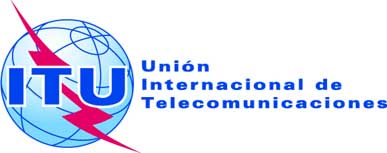 Punto del orden del día : PL 1.1Documento C18/8-S8 de febrero de 2018Original: inglésPresidente del Grupo de Trabajo del Consejo sobre la Cumbre Mundial 
sobre la Sociedad de la Información (GTC-CMSI )Presidente del Grupo de Trabajo del Consejo sobre la Cumbre Mundial 
sobre la Sociedad de la Información (GTC-CMSI )INFORME SOBRE LOS RESULTADOS DE LAS ACTIVIDADES DEL GTC-CMSI 
DESDE LA REUNIÓN DE 2017 DEL CONSEJOINFORME SOBRE LOS RESULTADOS DE LAS ACTIVIDADES DEL GTC-CMSI 
DESDE LA REUNIÓN DE 2017 DEL CONSEJOResumenEn el presente informe se resumen los principales resultados de las reuniones 31ª y 32ª del Grupo de Trabajo sobre la CMSI (GTC-CMSI), celebradas respectivamente los días 19 y 20 de septiembre de 2017 y los días 24 y 25 de enero de 2018, de conformidad con la PP-14 Resolución 140 (Busán, 2014) de la PP-14 y la Resolución 1332 (modificada en 2016) del Consejo.Acción solicitadaSe invita al Consejo a examinar las recomendaciones que figuran en el presente Informe.____________ReferenciasResolución A/RES/70/125 de la AGNU; Resolución A/RES/70/1 de la AGNU; Resolución A/71/212 de la AGNU; Resolución A/70/299 de la AGNU; Resolución A/70/684 de la AGNU; Resolución E/RES/2016/22 del ECOSOC; Resolución 140 (Rev. Busán, 2014) de la PP-14; Resolución 172 (Rev. Guadalajara, 2010) de la PP-10; Resolución 1332 (modificada en 2016) del Consejo; Resolución 1336 (modificada en 2015) del Consejo; Resolución 30 (Rev. Buenos Aires, 2017) de la CMDT-17; Resolución 75 (Rev. Hammamet, 2016) de la AMNT-16; Informes de las 18ª, 19ª, 20ª, 21st, 22nd, 23rd, 24ª, 25ª, 26ª , 27ª, 28ª, 29ª , 30ª y 31ª reuniones del GTC-CMSI; Declaración de la CMSI+10 relativa a la aplicación de los resultados de la CMSI; Perspectiva de la CMSI+10 para la CMSI después de 2015; Examen final de las metas de la CMSI; Informe de la CMSI+10; Diez años de contribución de la UIT a la aplicación y el seguimiento de la CMSI (2005-2014).